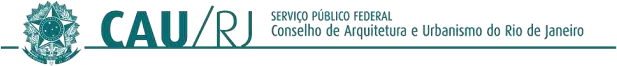 Aprovar a fixação do salário dos cargos de Secretaria Geral da Mesa e Assessor Especial da Presidência em R$ 8.014,33 (oito mil e quatorze reais e trinta e três centavos).O PLENÁRIO DO CONSELHO DE ARQUITETURA E URBANISMO DO RIO DEJANEIRO – CAU/RJ, no exercício das competência e prerrogativas de quer trata a subseção I, artigo 9º do Regimento Interno do CAU/RJ, em sua Reunião Ordinária nº 009/2021, de 14 de setembro de 2021, realizada remotamente, após análise do assunto em epígrafe, eConsiderando que a vacância atual do cargo da Secretaria Geral da Mesa abre a possibilidade de redução do valor atual de R$ 11.095,24 (onze mil e noventa e cinco reais e vinte quatro centavos), sem riscos de violação de direitos, o que configura uma economia para o CAU/RJ.Considerando que o cargo de Secretaria Geral da Mesa e Assessor Especial da Presidência são cargos que trabalham no mesmo setor com níveis de responsabilidade equivalentes, sendo também cargos de confiança de livre provimento.Considerando a exigência de nível superior por parte do nomeado (a) a ambos os cargos.Considerando que as modificações propostas não implicam em qualquer majoração de despesas orçamentárias do valor global atinente aos rendimentos dos dois cargos, antes pelo contrário, como já dito acarretará em economia.Considerando a urgência do estabelecimento de isonomia que responda aos riscos e discriminações mencionadas, ainda que esteja em curso a revisão do PCS, que, todavia, poderá revê-lo, não só este como a todo e quaisquer aspectos que se refiram às atribuições, funções e remunerações.DELIBEROU:Fixar os salários dos cargos de Secretaria Geral da Mesa e Assessor Especial da Presidência em R$ 8.014,33 (oito mil e quatorze reais e trinta e três centavos).Aprovado com 13 (treze) votos favoráveis, 09 (nove) votos contrários e 01 (uma) abstenções.Esta Deliberação entra em vigor a partir de 15 de setembro de 2021. Rio de Janeiro, 14 de setembro de 2021.Pablo Benetti Arquiteto e Urbanista Presidente- CAU/RJ